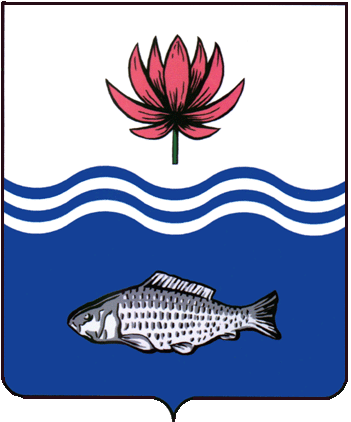 АДМИНИСТРАЦИЯ МО "ВОЛОДАРСКИЙ РАЙОН"АСТРАХАНСКОЙ ОБЛАСТИПОСТАНОВЛЕНИЕО предоставлении Миронову А.А.в аренду земельного участкадля сельскохозяйственного производства (сенокошение)В связи с обращением Миронова Андрея Анатольевича, в соответствии со ст. ст. 22, пп. 19. п. 2 ст. 39.6.Земельного кодекса РФ, администрация МО «Володарский район»ПОСТАНОВЛЯЕТ:1.	Предоставить Миронова Андрея Анатольевича, 15.01.1967 г.р. (паспорт 12 11 410148, выдан УФМС Росси по Астраханской области в Советском районе гор. Астрахани, 03.02.2012 г.), адрес регистрации: Астраханская область, Володарский район, с. Тумак, ул. Валовая, д. 14) земельный участок в аренду сроком на 3 (три) года, с кадастровым номером 30:02:070401:42, общей площадью 1383268 кв.м, из категории «земли сельскохозяйственного назначения», с.Зеленга, остров «Поповы Колки» Володарского района Астраханской области, для сельскохозяйственного производства (сенокошение).2.	Миронову Андрею Анатольевичу:2.1.	Заключить соглашение о расторжении договора аренды № 12 от 08.02.2019 г. земельного участка с администрацией МО «Володарский район».2.2.	Заключить договор аренды земельного участка с администрацией МО «Володарский район».2.3.	Зарегистрировать договор аренды земельного участка в Володарском отделе Управления Федеральной службы государственной регистрации, кадастра и картографии по Астраханской области в течение 30 дней со дня подписания договора аренды.2.4.	Ежеквартально вносить причитающийся размер арендной платы в установленные договором сроки.2.5.	При перемене места регистрации сообщить в отдел земельных и имущественных отношений, жилищной политики администрации МО «Володарский район».3.	Отделу земельных и имущественных отношений, жилищной политики администрации МО «Володарский район» внести соответствующие изменения в учетную и справочную документацию.4.	Постановление администрации МО «Володарский район» от 31.01.2019 г. № 131 считать утратившим силу.5. Контроль за исполнением настоящего постановления оставляю за собой.И.о. заместителя главыпо оперативной работе						Р.Т. Мухамбетов           от 28.02.2022 г.N  251